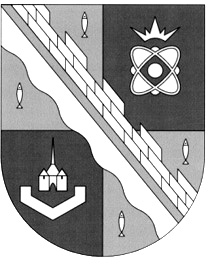 администрация МУНИЦИПАЛЬНОГО ОБРАЗОВАНИЯ                                        СОСНОВОБОРСКИЙ ГОРОДСКОЙ ОКРУГ  ЛЕНИНГРАДСКОЙ ОБЛАСТИпостановлениеот 30/12/2015 № 3316О внесении изменений в постановление администрацииСосновоборского городского округа от 24.11.2010 № 2393«Об утверждении Порядка определения объемаи условий предоставления субсидий муниципальным бюджетным и муниципальным автономным учреждениям на иные цели из бюджета Сосновоборского городского округа»В соответствии с пунктом 1 статьи 78.1 Бюджетного кодекса Российской Федерации, администрация Сосновоборского городского округа п о с т а н о в л я е т:           1. Внести изменения в постановление администрации Сосновоборского городского округа от 24.11.2010 № 2393 «Об утверждении Порядка определения объема и условий предоставления субсидий муниципальным бюджетным и муниципальным автономным учреждениям на иные цели из бюджета Сосновоборского городского округа№ (с изменениями от 12.03.2012 № 567,                             от 10.01.2013 № 15 и от 22.06.2015. № 1647):           1.1.  Внести в Порядок определения объема и условия предоставления субсидий муниципальным бюджетным и муниципальным автономным учреждениям на иные цели из бюджета Сосновоборского городского округа (далее-Порядок) следующие изменения:  1.1.1. Пункт 3 после слов «из резервного фонда» дополнить словами: «в целях уплаты земельного налога, а также в целях выполнения отдельных мероприятий в рамках муниципальных программ при наличии соответствующего решения отраслевого (функционального) подразделения администрации, выполняющего функции учредителя в отношении муниципальных учреждений.»   2.  Общему отделу администрации (Тарасова М.С.) обнародовать настоящее постановление на электронном сайте городской газеты "Маяк".          3. Пресс-центру администрации (Арибжанов Р.М.) разместить настоящее постановление на официальном сайте Сосновоборского городского округа.4. Настоящее постановление вступает в силу со дня официального обнародования и распространяется на правоотношения, возникшие с 1 января 2016 года. 5.  Контроль за исполнением настоящего постановления оставляю за собой.Глава администрации Сосновоборского городского округа                                                             В.Б.СадовскийИсп. Попова Т.Р.; СЕСОГЛАСОВАНО: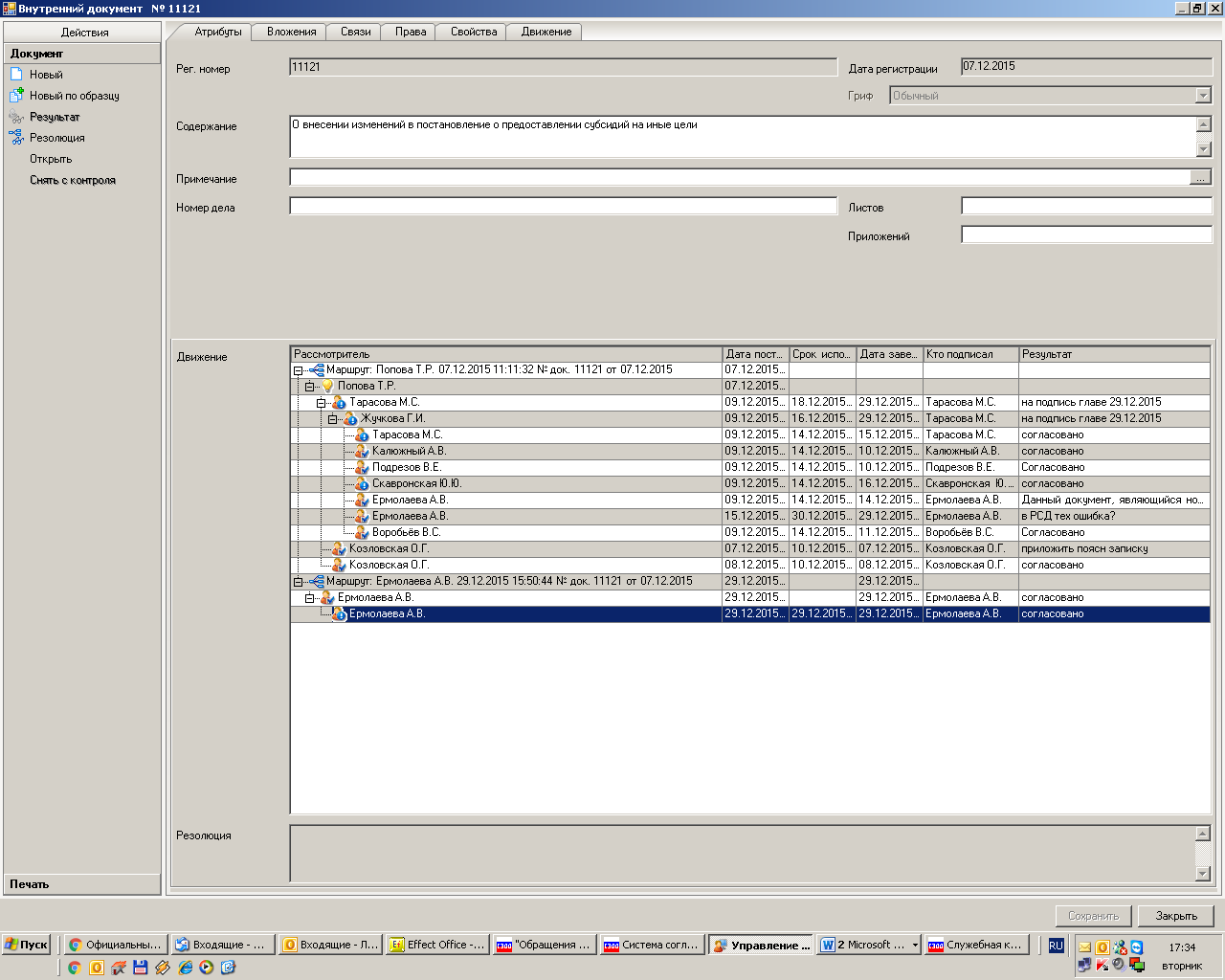 Рассылка:                                       Общ.о., КФ, ЦБ, КО, КСЗН, КУМИ,      Отдел культуры, КАГиЗ, Отдел ФКСиТ,      Отдел молодежной.политике,      Комитет по управлению ЖКХ 